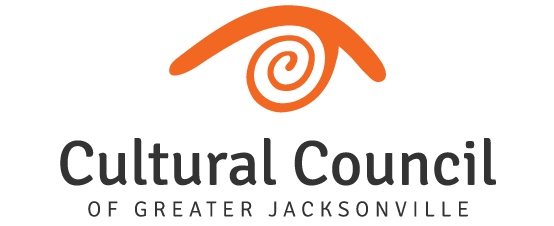 REVISED AGENDA (2)2022-2023 Cultural Service Grant Program HearingsFriday, Oct. 7 and Tuesday, Oct. 11, 2022Room 208, 2nd Floor, Jessie Ball duPont CenterFUNDING LEVEL THREETUESDAY, OCT. 11			Hearings will commence following LEVEL TWO-conclusionTiming of breaks will be at the discretion of the CSGP Committee Chair.Call to OrderIntroductions and Opening RemarksHearings for FUNDING LEVEL THREE Applicants:LEVEL THREE – A (Currently-funded):		Jacksonville Dance TheatreRitz Chamber Players(The) Performer’s Academy Mandarin Museum and Historical Society	Hope at Hand(The) 5 & Dime, A Theatre CompanyDeck the ChairsCivic Orchestra of JacksonvilleBig Orange Chorus(The) Art Center CooperativeAll Beaches Experimental TheatreLEVEL THREE – B (New Applicant):Riverside Avondale PreservationPublic Comment regarding Funding Level Three ApplicantsFinal Scoring and Funding Allocation Recommendations for Funding Level Three ApplicantsCertification of Scores for Funding Level Three ApplicantsFinal Public CommentClosing Remarks & Adjournment